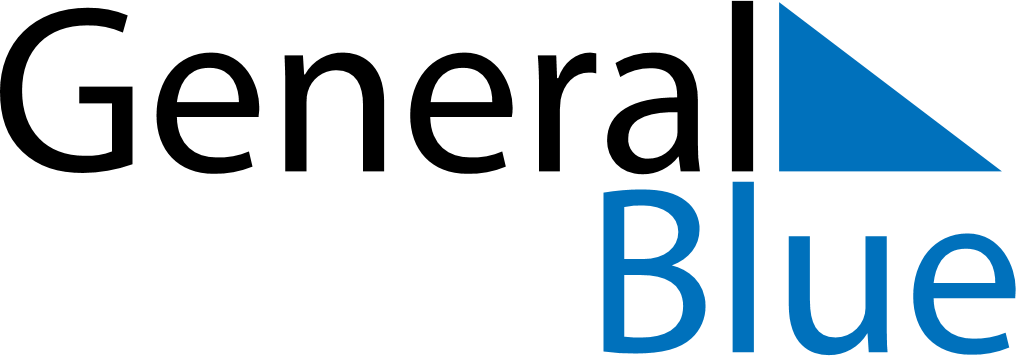 Quarter 2 of 2022BurundiQuarter 2 of 2022BurundiQuarter 2 of 2022BurundiQuarter 2 of 2022BurundiQuarter 2 of 2022BurundiApril 2022April 2022April 2022April 2022April 2022April 2022April 2022SUNMONTUEWEDTHUFRISAT123456789101112131415161718192021222324252627282930May 2022May 2022May 2022May 2022May 2022May 2022May 2022SUNMONTUEWEDTHUFRISAT12345678910111213141516171819202122232425262728293031June 2022June 2022June 2022June 2022June 2022June 2022June 2022SUNMONTUEWEDTHUFRISAT123456789101112131415161718192021222324252627282930Apr 6: Ntaryamira DayMay 1: Labour DayMay 2: End of Ramadan (Eid al-Fitr)May 26: Ascension Day